僑務委員會獎勵頂尖及傑出僑生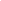 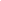 來臺就讀大學校院獎學金申請表 越南地區(包含越南、寮國、柬埔寨等地區)1.個人基本資料2. 高中三年學業成績及操性平均成績3. 通過華語文能力測驗（TOCFL）□初級  □中級  □ 高級   □其它:       (附證明文件)   4.推薦單位 (人) 資料（備推薦信二封）.    姓名中文姓名(正楷)：中文姓名(正楷)：相片.    姓名外文姓名：外文姓名：相片.    姓名護照號碼：護照號碼：相片  僑居城市及國別相片   性別            □男       □女□男       □女□男       □女   生日 (Year 年／Month 月／Day日):                      (Year 年／Month 月／Day日):                      (Year 年／Month 月／Day日):                       國籍  最高學歷(學校)  科系  家長資料父母母  家長資料 姓名:電話:姓名:電話:姓名:電話:   永久地址  郵寄地址  電話  手機  電子郵件  婚姻狀況 □單身         □已婚 □單身         □已婚 □單身         □已婚    健康狀況□  很好       □一般       □其它：□  很好       □一般       □其它：□  很好       □一般       □其它：   緊急事件聯絡人姓名:                          關係:姓名:                          關係:姓名:                          關係:   緊急事件聯絡人地址:地址:地址:   緊急事件聯絡人電話:                          手機:電話:                          手機:電話:                          手機:   緊急事件聯絡人電子郵件:電子郵件:電子郵件:學歷/年級學業平均成績學歷/年級操行平均成績學歷/年級學業平均成績學歷/年級操行平均成績學歷/年級學業平均成績學歷/年級學業成績總平均學業成績總平均操行成績總平均操行成績總平均姓名單位/職務電話及電子郵件  申請人親筆簽名                                                                                                           Date                                                                                                                                                 ________ /________/________                                                                                               (Day日／Month 月／Year 年)